Приложение № 2 към чл. 6 от Наредбата за ОВОС(Изм. - ДВ, бр. 3 от 2006 г., изм. и доп. - ДВ, бр. 3 от 2011 г., изм. и доп. - ДВ, бр. 12 от 2016 г., в сила от 12.02.2016 г., изм. - ДВ, бр. 3 от 2018 г., изм. - ДВ, бр. 31 от 2019 г., в сила от 12.04.2019 г.)Информация за преценяване на необходимостта от ОВОСI. Информация за контакт с възложителя:1. Име, местожителство, гражданство на възложителя - физическо лице, търговско наименование, седалище и единен идентификационен номер на юридическото лице."РУБИКОН БЕТОН" ЕООД, II. Резюме на инвестиционното предложение:Настоящото инвестиционно предложение е изготвено на основание чл. 81, ал. 1, т.2 от Закона за опазване на околната среда (обн. ДВ, бр. 91/ 2002 г., изм.)Съгласно писмо на РИОСВ – Пловдив, с изх. № ОВОС- ОВОС-880-(1)/ 28.04.2023г. инвестиционното предложение подлежи на Преценяване на необходимостта от извършване на ОВОС, тъй като попада в обхвата на Приложение №2 на ЗООС, т.11, буква „б”.1. Характеристики на инвестиционното предложение:а) размер, засегната площ, параметри, мащабност, обем, производителност, обхват, оформление на инвестиционното предложение в неговата цялост;Инвестиционното предложение е за съществуващ  обект  с обществено обслужваща дейност – „Цех за производство на бетон и бетонови изделия“. То ще се реализира в ПИ с идентификатор 70528.140.381 с обща площ 6563 кв.м. разположен в    УПИ 000381- „производство не бетонови изделия и варовъзел“,  землище на гр. Съединение, Община Съединение, област Пловдив.В производствената  база дружеството извършва основната си дейност: производство на пресни бетонови смеси и разтвори, предназначени за промишлено и гражданско строителство. След транспортиране и полагане на произведените бетонови смеси в самите бетоновози/миксери и бетон помпи винаги има остатъчен бетон. Инсталацията за рециклиране на остатъчния бетон  е цялостно решение за възстановяване на инертния материал и циментовата вода и използването им обратно в производствения процес.Инсталацията за рециклиране на бетон-WAM KONSEPT ZSB7001GS11265 е произведена и доставена от „ВАСИЛЕВ ВМ“ ЕООД. Във връзка с издадено от кмета  на Община Съединение Решение № 3/09.08.2022г. за поставяне на преместваем обект- съоръжение-инсталацията е монтирана  и след проведени тестови изпитания на 07.02.2023г. „ВАСИЛЕВ ВМ“ ЕООД я въвеждат в експлоатация. Машината е оборудвана с транспортьор за изпразване, който събира остатъчния материал от бетоновозите и бетон помпите директно през фуния -бункер с обем 1,5 куб.м.на нивото на земята. За да се намали рискът от злополуки, фунията е оборудвана с решетка за големи натоварвания.  Спирална система- шнек отвежда остатъчния материал до системата за измиване на нивото на земята. Самата машина за измиване е оборудвана с фуния за подаване с широчина 3,2 м и две промивни стрели. Спирален транспортьор с дължина 2,5 м осигурява надеждното изхвърляне на измития материал-фракцията инертен материал. Системата е оборудвана с 50 кубиков резервоар -изпълняващ ролята на пречиствателна система за рециклирана вода. Така остатъчният бетон след напълването на бетоновоза/миксера с рециклирана вода се подава директно в машината през захранващата фуния. Твърдите частици  > 0,2 мм се отмиват и съответно изхвърлят в коритото за отмиване. Водата с по-малки фини частици изтича в 50 кубиковия резервоар който е оборудван с бъркалка. По този начин се поддържа движението на фините частици в остатъчната вода чрез циклично разбъркване и се предотвратява утаяването на остатъчния бетон. Процеса е напълно автоматизиран. При включване на помпите в горното ниво на резервоара се подава вода за измиване на бетоновозите-миксерите  и бетон помпите. От долното ниво едновременно с помпата се включва и бъркалката и по този начин обогатената с цимент вода се подава към дозиращата машина за производство на бетонови разтвори. Системата е програмирана така, че при падане на нивото в резервоара се включва помпа, която го допълва с вода от собствен водоизточник- съществуващ сондажен кладенец, разположен поземления имот, вписан в регистъра на водовземните съоръжения за стопански цели в БД ИБР под №35201305998/13.09.2022г. Технологично самия процес е  непрекъснат, като може да се очаква прогнозно да се рециклират около 4,5 куб.м./ч. -осреднено за бетони с различни класове около 9 тона/час - собствен технологичен отпадък остатъчен бетон с код 10 13 14. Дейността ще се извършва кампанийно, според нуждите, като максималния прогнозен капацитет  може да достигне до 18000 тона / година (9000куб.м.) за осем часов работен ден, при пет дневна работна седмица. Остатъчния бетон е собствен технологичен отпадък  и след рециклиране – компонентите отново ще се влагат  в производството на пресен бетон, бетонови смеси и разтвори в съществуващ „Цех за производство на бетон и бетонови изделия“  и по този начин се създава безотпадна технология. Посредством системата за рециклиране на остатъчния бетон се постига намаляване на разходите: до 5% годишни икономии от разходите за инертен материал; до 30% годишно намаляване на използваната вода чрез повторната и употреба за измиването на бетоновози/миксери и производство нa бетон; елиминиране на разходите за изхвърляне на бетонен отпадък; спестяване от глоби, свързани със замърсяването на околната среда. При използване на рециклираната вода обратно за производството на бетон се избягват разходи по изграждане на утаечни басейни и логистични разходи, свързани с изгребване и изхвърляне на утаечния материал. Подобрява се качеството на бетона, произведен с част от рециклираната циментова вода. За реализация на настоящето ИП „РУБИКОН БЕТОН" ЕООД монтира инсталацията за рециклиране на бетон-WAM KONSEPT ZSB7001GS11265, която рециклира отпадъчния бетон за повторна употреба.Остатъчния бетон е собствен технологичен отпадък  и след рециклиране – компонентите отново ще се влагат  в производството на пресен бетон, бетонови смеси и разтвори,  като се използва наличната техника и машини, с които Дружеството разполага в съществуващ „Цех за производство на бетон и бетонови изделия“. Ще се използва създадената инфраструктура. За ограничаване на свободния достъп, производствената площадката  е оградена с осигурен контролно- пропускателен пункт. Монтирана е електронна везна  с капацитет 60 тона. Цялата площ е с непропусклива повърхност – бетон и асфалт, с  което  се осигурява целогодишно безпрепятствено движение на тежкотоварна техника.Водата за технологични нужди необходима за първоначално зареждане на 50 кубиковия резервоар на инсталацията за рециклиране на бетон и последващото му допълване ще се осигури от  собствен водоизточник- съществуващ сондажен кладенец, разположен поземления имот, вписан в регистъра на водовземните съоръжения за стопански цели в БД ИБР под №35201305998/13.09.2022г. От дейността на инсталацията за рециклиране на бетон-WAM KONSEPT ZSB7001GS11265 не се формират отпадъчни производствени води.Обекта е с изградена инфраструктура, покриваща изискванията за упражняване на дейността на дружеството.  Няма да се налага извършването на строителни работи, което изключва  изкопни дейности  и използване на взривни устройства. Инсталацията за рециклиране на бетон-WAM KONSEPT ZSB7001GS11265 е преместваем обект и на база  издадено от кмета  на Община Съединение Решение № 3/09.08.2022г. за поставяне на преместваем обект- съоръжение-инсталацията е монтирана  и въведена в експлоатация на 07.02.2023г. За осъществяване на инвестиционното предложение ще се използва съществуваща пътна инфраструктура, без нужда от промяна и без необходимост от изграждане на нова. Не се предвижда и изграждане на нов електропровод. В помещенията  няма да се съхраняват химични вещества включени  в приложение 3 на ЗООС. Извън тях  няма да се съхраняват на открито опасни вещества и смеси, не се очаква формиране на замърсени дъждовни води.б) взаимовръзка и кумулиране с други съществуващи и/или одобрени инвестиционни предложения; Инвестиционното предложение няма връзка с други съществуващи и одобрени с устройствен или друг план дейности. За реализацията на ИП е необходимо издаване на положително становище  от Директора на РИОСВ – Пловдив. Последващата експлоатация на ИП е свързана с подаване на заявление за изменение и допълнение на Регистрационен документ №09-РД-00000900-00/21.02.2023г. издаден от Директора на РИОСВ – Пловдив.в) използване на природни ресурси по време на строителството и експлоатацията на земните недра, почвите, водите и на биологичното разнообразие;Чрез рециклиране на собствен технологичен отпадък остатъчния бетон,  компонентите отново ще се влагат  в производството на пресен бетон, бетонови смеси и разтвори в съществуващ „Цех за производство на бетон и бетонови изделия“  и по този начин се създава безотпадна технология.  Обекта е съществуващ- с изградена инфраструктура, покриваща изискванията за упражняване на дейността на дружеството.  Няма да се налага извършването на строителни работи, във връзка с което не се предвиждат допълнителни площи за временни действия по време на строителството. Достъпът на машините за доставяне на суровини и материали ще се осъществява по съществуваща пътна инфраструктура, без нужда от промяна и без необходимост от изграждане на нова.Природните ресурси предвидени време на експлоатацията са вода за питейно – битови и за технологични нужди.  Вода за питейно – битови нужди ще се осигурява от В и К оператор гр. Съединение.Водата за технологични нужди необходима за първоначално зареждане на 50 кубиковия резервоар на инсталацията за рециклиране на бетон и последващото му допълване ще се осигури от  собствен водоизточник- съществуващ сондажен кладенец, разположен поземления имот, вписан в регистъра на водовземните съоръжения за стопански цели в БД ИБР под №35201305998/13.09.2022г. г) генериране на отпадъци - видове, количества и начин на третиране, и отпадъчни води;Отпадъците, които се образуват  от дейността на дружеството са класифицирани съгласно проведената процедура за класификация на отпадъците по реда на Наредба №2/23.07.2014 г. за класификация на отпадъците отпадъците  /Обн. ДВ. бр.66 от 8 Август 2014г.,… изм. и доп….../  , чрез попълване от страна на притежателя на отпадъка на работен лист за класификация на отпадъците по приложение № 5, към чл. 7, ал. 1, т.1 от цитираната наредба и съгласуването им от страна на директора на РИОСВ-Пловдив.С реализиране на инвестиционното предложение няма да се променят извършваните от дружеството дейности и следователно няма да се образуват нов вид отпадъци, различни от класифицираните към момента. Формираните от дейността на дружеството отпадъци ще бъдат събирани и съхранявани на обособени места, в съдове  с обозначени код и наименование, като ще се вземат  всички мерки за недопускане на смесването   помежду им, както  и на опасни с неопасни такива.Всички отпадъци ще се  съхраняват разделно, в зависимост от техния вид, произход и състав, в съдове за съхранение на отпадъци, обозначени с табели, съдържащи съответния код и наименование на отпадъка, съгласно Наредба № 2 за класификация на отпадъците.След натрупване на определени количества, отпадъците се предават за последващо третиране, рециклиране, оползотворяване и/или обезвреждане на фирми, притежаващи съответните мощности и разрешение, съгласно Закон за управление на отпадъците /обн. ДВ бр. 53 от 13.07.2012 г., посл. изм. и доп. ДВ. бр.17 от 1 Март 2022г./.Предаването за последващо третиране на отпадъците, се извършва само въз основа на писмен договор с лица, притежаващи документ по чл. 35 от ЗУО за отпадъци със съответния код, съгласно наредбата по чл. 3 от ЗУО. Отчетността ще се извършва чрез Националната Информационна Система за Отпадъци /НИСО/- в съответствие с изискванията на  Наредба № 1 от 4 юни 2014 г. за реда и образците, по които се предоставя информация за дейностите по отпадъците, както и реда за водене на публични регистри /Обн. ДВ. бр.51 от 20 Юни 2014г., ....посл. изм. и доп. ДВ. бр.82 от 1 Октомври 2021г./.Площадката е с изградена В и К мрежа, като наемателят има сключен договор с ВиК дружество за предоставяне на услуги за водоснабдяване.От дейността на инсталацията за рециклиране на бетон-WAM KONSEPT ZSB7001GS11265 не се формират отпадъчни производствени води. Рециклирането на собствен технологичен отпадък -остатъчен бетон с код 10 13 14, ще се осъществява в изцяло автоматизирана инсталацията за рециклиране на бетон-WAM KONSEPT ZSB7001GS11265- оборудвана с 50 кубиков резервоар -изпълняващ ролята на пречиствателна система за рециклирана вода. Обогатената с цимент вода  посредством помпи   се влага обратно в производството на бетонови разтвори.    Фекално битовите отпадни води се заустват във водоплътна изгребна яма, която периодично се почиства от  лицензирана фирма.д) замърсяване и вредно въздействие; дискомфорт на околната среда;Реализацията на ИП не предполага замърсяване на компонентите на околната среда и създаване на дискомфорт. Предвидената дейност няма да окаже негативно въздействие върху биоразнообразието в посочения район.Характерът на дейността от реализацията на ИП не води до замърсяване на подземните води, както и до промяна на техния режим. Не се очаква отрицателно въздействие върху режима на подземните води и общото състояние на водните екосистеми вследствие експлоатацията на инсталацията за рециклиране на бетон-WAM KONSEPT ZSB7001GS11265. Не се очаква емитиране на вещества, в т.ч. приоритетни и/или опасни, при които се осъществява или е възможен контакт с почва и/или вода.Цялата площ на имота е с непропусклива повърхност – бетон и асфалт с изградена разделна канализационна система. От дейността на инсталацията за рециклиране на бетон-WAM KONSEPT ZSB7001GS11265 не се формират отпадъчни производствени води. Рециклирането на собствен технологичен отпадък -остатъчен бетон с код 10 13 14, ще се осъществява в изцяло автоматизирана инсталацията за рециклиране на бетон-WAM KONSEPT ZSB7001GS11265- оборудвана с 50 кубиков резервоар -изпълняващ ролята на пречиствателна система за рециклирана вода. Обогатената с цимент вода  посредством помпи   се влага обратно в производството на бетонови разтвори.    Няма да се съхраняват опасни химични вещества и смеси на открито, в следствие на което не се очаква емитиране на опасни вещества във води и водни обекти. Дъждовните води няма да имат контакт със замърсени и опасни вещества. Инсталацията за рециклиране на бетон-WAM KONSEPT ZSB7001GS11265 е произведена и доставена от „ВАСИЛЕВ ВМ“ ЕООД. Във връзка с издадено от кмета  на Община Съединение Решение № 3/09.08.2022г. за поставяне на преместваем обект- съоръжение-инсталацията е монтирана  и след проведени тестови изпитания на 07.02.2023г. „ВАСИЛЕВ ВМ“ ЕООД я въвеждат в експлоатация. Приложена е и Декларация за съответствие на ЕО на машина Приложение I B2006/42/CEв съответствие с основните изисквания за безопасност Директива 2006/42/ЕО на Европейския Парламент и Съвет от 17 май 2006.На  производствената площадката  не се предвижда експлоатация на горивен или друг неподвижен източник на емисии в атмосферния въздух.Всички съоръжения, работещи на открито ще отговарят на изискванията на Наредба за съществените изисквания и оценяването на съответствието на машините и съоръженията, които работят на открито по отношение на шума, излъчван от тях във въздуха (ДВ, бр. 11/2004 г.).Не се предвиждат строително монтажни работи. Предприятието е съществуващо. При изпълнение на настоящото инвестиционно предложение   ще бъдат взети мерки ,  да не се допуска замърсяване на околната среда с вредни емисии.е) риск от големи аварии и/или бедствия, които са свързани с инвестиционното предложениеНе съществува риск от големи аварии и/или бедствия, които биха могли да възникнат при реализацията на инвестиционното предложение.    Много малки части от североизточната част на имота обект на ИП попадат  в район със значителен потенциален риск от наводнения (РЗПРН)-BG3_APSFR_MA_10 Потока- Съединение, които могат да бъдат наводнени съобразно картите на районите под заплаха от наводнения, при сценариите посочени в чл.146е от ЗВ. Мерките от Програмата от мерки на ПУРН на ИБР са описани в Приложенията към Раздел 5 на ПУРН на ИБР 2016-2021г. Съгласно становище с изх. №ПУ-01-735-1/26.09.2022г. на БДУВ ИБР- не се очаква ИП да доведе до съществено увеличение на риска от наводнения при спазване на определени условия.Добрата организация и използване на най-съвременни методи, ще гарантират недопускане на отрицателно въздействие върху околната среда, включително площадката и прилежащите и територии, както и висока степен на контрол на качеството при изпълнение на тези дейности.Съществува риск от злополуки по време при експлоатацията на Площадката, които могат да навредят на здравето на хората или на околната среда. Този риск е в пряка зависимост от квалификацията и съзнанието за отговорност на изпълнителите и обслужващия персонал и може да бъде сведен до минимум при стриктно спазване на мерките, заложени в правилниците за работа.При работа с инструментите се налага строго спазване на изискванията на Наредба № 2 / 22.03.2004 год. за минимални изисквания за здравословни и безопасни условия на труд при работа с електрически и друг вид инструменти, издадена от Министъра на труда и социалната политика и Министъра на регионалното развитие и благоустройството / Обн. ДВ. бр.37 от 4 Май 2004г., изм. и доп…./Всеки работник ще е инструктиран за работното си място и за съответния вид дейност, която ще изпълнява. При експлоатацията  на  обекта, риска  от  инциденти  се  състои  в  следното:- авария  по  време  на  експлоатация на площадката;- опасност  от  наводнения;- опасност  от  възникване  на  пожари;Всички дейности ще са съобразени с план за безопасност и здраве. По време на експлоатация условията на труд ще бъдат съобразени с Наредба № РД-07-2 от 16 декември 2009 г. за условията и реда за провеждането на периодично обучение и инструктаж на работниците и служителите по правилата за осигуряване на здравословни и безопасни условия на труд, издадена от Министерството на труда и социалната политика / Обн. ДВ. бр.102 от 22 Декември 2009г., попр… изм..../При природни бедствия, включително при земетресения, наводнения, опасност от радиационно или химическо замърсяване или терористични заплахи, ще се изпълнява Вътрешен авариен план. При пожар ще се действа, съгласно изготвените указанията за противопожарна защита. Предвидено е да се сигнализира на „Гражданска защита“ и служба „Пожарна и аварийна безопасност“ в съответния авариен план. Ще са налични прахови пожарогасители 6 кг и/или кофпомпа за вода с мокрител и др.Мерките за предотвратяване  на  описаните  рискови  от  инциденти  ще  се  разработят  в  следваща  фаза  на  проектиране  с  изготвяне  на  авариен  план  и  план  за  безопасност  и  здраве.ж) рисковете за човешкото здраве поради неблагоприятно въздействие върху факторите на жизнената среда по смисъла на § 1, т. 12 от допълнителните разпоредби на Закона за здравето.При реализацията на инвестиционното предложение се очакват следните рискове върху "Факторите на жизнената среда", определени съгласно § 1, т. 12 от допълнителните разпоредби на Закона за здравето:-  води, предназначени за питейно-битови нужди – не съществува риск-В близост до имота предмет на настоящото ИП-няма учредени СОЗ.-  води, предназначени за къпане – не съществува риск, тъй като в близост не са налични води за къпане;- минерални води, предназначени за пиене или за използване за профилактични, лечебни или за хигиенни нужди - не съществува риск, тъй като в близост не са налични минерални води, които да се ползват за което и да е от описаните предназначения;-  шум и вибрации в жилищни, обществени сгради и урбанизирани територии – не съществува риск, тъй като площадка, на която ще се реализира ИП е в промишлена зона;- нейонизиращи лъчения в жилищните, производствените и обществените сгради и урбанизираните територии - не съществува риск, тъй като при реализацията на инвестиционното предложение не се очаква генериране на нейонизиращи лъчения;-  химични фактори и биологични агенти в обектите с обществено предназначение - не съществува риск, тъй като тъй като при реализацията на инвестиционното предложение няма да се използват химични вещества и биологични обекти;-  курортни ресурси - не съществува риск, тъй като в близост не са разположени курорти;- въздух – съществува минимален риск от отделяне на емисии от изгорели газове  от транспортните средства обслужващи дейността, но това въздействие ще е с краткотраен характер и ще се локализира само на територията на площадката. Очаква се и формиране на прахови емисии при разтоварване на насипните инертни материали –пясък и трошен камък в бетонови бункери-клетки, но то са с епизодичен характер и ще бъдат локализирани само в рамките на участъка  за разтоварни дейности.Всички съоръжения, работещи на открито ще отговарят на изискванията на Наредба за съществените изисквания и оценяването на съответствието на машините и съоръженията, които работят на открито по отношение на шума, излъчван от тях във въздуха (ДВ, бр. 11/2004 г.).Не се очаква вредно въздействие върху хората живеещи в населените места в района и тяхното здраве. В близост, не съществуват жилищни сгради и не се очаква неблагоприятно въздействие върху факторите на жизнената среда.2. Местоположение на площадката, включително необходима площ за временни дейности по време на строителството.Настоящото инвестиционно предложение: „Рециклиране на собствен технологичен отпадък остатъчен бетон с код 10 13 14, чрез влагане  в производството на бетонови смеси и разтвори ще се реализира в съществуващ „Цех за производство на бетон и бетонови изделия“ в ПИ с идентификатор 70528.140.381 и местоположение: „Найденгеровско шосе“ № 6, гр. Съединение, община Съединение, област Пловдив.   Имотът е собственост на "РУБИКОН БЕТОН" ЕООД и всички дейности по реализирането и последващата експлоатация на инвестиционното предложение, ще се извършват пряко на горе упоменатия имот без да са необходими допълнителни площи и не  засягат съседни терени.    Обекта е съществуващ- с изградена инфраструктура, покриваща изискванията за упражняване на дейността на дружеството.  Няма да се налага извършването на строителни работи, във връзка с което не се предвиждат допълнителни площи за временни действия по време на строителството. Достъпът ще се осъществява по съществуваща пътна инфраструктура, без нужда от промяна и без необходимост от изграждане на нова.3. Описание на основните процеси (по проспектни данни), капацитет, включително на съоръженията, в които се очаква да са налични опасни вещества от приложение № 3 към ЗООС.Инвестиционното предложение ще се реализира в  „Цех за производство на бетон и бетонови изделия“ разположен в  ПИ с идентификатор 70528.140.381 с обща площ 6563 кв.м. /УПИ 000381- „производство не бетонови изделия и варовъзел“,  землище на гр. Съединение, Община Съединение, област Пловдив/.В производствената  база дружеството извършва основната си дейност: производство на пресни бетонови смеси и разтвори, предназначени за промишлено и гражданско строителство. След транспортиране и полагане на произведените бетонови смеси в самите бетоновози/миксери и бетон помпи винаги има остатъчен бетон. Инсталацията за рециклиране на остатъчния бетон  е цялостно решение за възстановяване на инертния материал и циментовата вода и използването им обратно в производствения процес.Инсталацията за рециклиране на бетон-WAM KONSEPT ZSB7001GS11265 е произведена и доставена от „ВАСИЛЕВ ВМ“ ЕООД. Във връзка с издадено от кмета  на Община Съединение Решение № 3/09.08.2022г. за поставяне на преместваем обект- съоръжение-инсталацията е монтирана  и след проведени тестови изпитания на 07.02.2023г. „ВАСИЛЕВ ВМ“ ЕООД я въвеждат в експлоатация. Машината е оборудвана с транспортьор за изпразване, който събира остатъчния материал от бетоновозите и бетон помпите директно през фуния -бункер с обем 1,5 куб.м. на нивото на земята. За да се намали рискът от злополуки, фунията е оборудвана с решетка за големи натоварвания.  Спирална система- шнек отвежда остатъчния материал до системата за измиване на нивото на земята. Самата машина за измиване е оборудвана с фуния за подаване с широчина 3,2 м и две промивни стрели. Спирален транспортьор с дължина 2,5 м осигурява надеждното изхвърляне на измития материал-фракцията инертен материал. Системата е оборудвана с 50 кубиков резервоар -изпълняващ ролята на пречиствателна система за рециклирана вода. Така остатъчният бетон след напълването на бетоновоза/миксера с рециклирана вода се подава директно в машината през захранващата фуния. Твърдите частици  > 0,2 мм се отмиват и съответно изхвърлят в коритото за отмиване. Водата с по-малки фини частици изтича в 50 кубиковия резервоар който е оборудван с бъркалка. По този начин се поддържа движението на фините частици в остатъчната вода чрез циклично разбъркване и се предотвратява утаяването на остатъчния бетон. Процеса е напълно автоматизиран. При включване на помпите в горното ниво на резервоара се подава вода за измиване на бетоновозите-миксерите  и бетон помпите. От долното ниво едновременно с помпата се включва и бъркалката и по този начин обогатената с цимент вода се подава към дозиращата машина за производство на бетонови разтвори. Системата е програмирана така, че при падане на нивото в резервоара се включва помпа, която го допълва с вода от собствен водоизточник- съществуващ сондажен кладенец, разположен поземления имот, вписан в регистъра на водовземните съоръжения за стопански цели в БД ИБР под №35201305998/13.09.2022г. Технологично самия процес е  непрекъснат, като може да се очаква прогнозно да се рециклират около 4,5 куб.м./ч. -осреднено за бетони с различни класове около 9 тона/час - собствен технологичен отпадък остатъчен бетон с код 10 13 14. Дейността ще се извършва кампанийно, според нуждите, като максималния прогнозен капацитет  може да достигне до 18000 тона / година (9000куб.м.) за осем часов работен ден, при пет дневна работна седмица. Остатъчния бетон е собствен технологичен отпадък  и след рециклиране – компонентите отново ще се влагат  в производството на пресен бетон, бетонови смеси и разтвори в съществуващ „Цех за производство на бетон и бетонови изделия“  и по този начин се създава безотпадна технология. Посредством системата за рециклиране на остатъчния бетон се постига намаляване на разходите: до 5% годишни икономии от разходите за инертен материал; до 30% годишно намаляване на използваната вода чрез повторната и употреба за измиването на бетоновози/миксери и производство нa бетон; елиминиране на разходите за изхвърляне на бетонен отпадък; спестяване от глоби, свързани със замърсяването на околната среда. При използване на рециклираната вода обратно за производството на бетон се избягват разходи по изграждане на утаечни басейни и логистични разходи, свързани с изгребване и изхвърляне на утаечния материал. Подобрява се качеството на бетона, произведен с част от рециклираната циментова вода. От дейността на инсталацията за рециклиране на бетон-WAM KONSEPT ZSB7001GS11265 не се формират отпадъчни производствени води.Обекта е с изградена инфраструктура, покриваща изискванията за упражняване на дейността на дружеството.  Няма да се налага извършването на строителни работи, което изключва  изкопни дейности  и използване на взривни устройства. Инсталацията за рециклиране на бетон-WAM KONSEPT ZSB7001GS11265 е преместваем обект и на база  издадено от кмета  на Община Съединение Решение № 3/09.08.2022г. за поставяне на преместваем обект- съоръжение-инсталацията е монтирана  и въведена в експлоатация на 07.02.2023г. За осъществяване на инвестиционното предложение ще се използва съществуваща пътна инфраструктура, без нужда от промяна и без необходимост от изграждане на нова. Не се предвижда и изграждане на нов електропровод. В помещенията  няма да се съхраняват химични вещества включени  в приложение 3 на ЗООС. Извън тях  няма да се съхраняват на открито опасни вещества и смеси, не се очаква формиране на замърсени дъждовни води.Няма да се съхраняват опасни вещества, надхвърлящи праговите количества на опасни вещества, посочени в Приложение 3 на Закона за опазване на околната среда. Хидравлично и смазочното масло, необходими за нормалната работа на инсталацията за рециклиране на бетон-WAM KONSEPT ZSB7001GS11265, ще бъдат налични само в резервоарите на съответната система. Допълнителни количества от тях няма да се съхраняват на площадката. При необходимост от допълване или смяна, необходимите количества ще бъдат заявявани на доставчици.   4. Схема на нова или промяна на съществуваща пътна инфраструктура.Инвестиционното предложение не е свързано с изграждане на нова или промяна на съществуваща пътна инфраструктура.Техническата инфраструктура и наличните пътни комуникации ще позволяват влизане и излизане на транспортни средства, както и извършването на необходимите товаро-разтоварни дейности.5. Програма за дейностите, включително за строителство, експлоатация и фазите на закриване, възстановяване и последващо използване.На този етап не се предвижда строителство свързано с изграждане на нови промишлени сгради. Инсталацията за рециклиране на бетон-WAM KONSEPT ZSB7001GS11265 е произведена и доставена от „ВАСИЛЕВ ВМ“ ЕООД. Тя  е  преместваем обект и на база  издадено от кмета  на Община Съединение Решение № 3/09.08.2022г. за поставяне на преместваем обект- съоръжение, същата е  монтирана и след тестови изпитания на 07.02.2023г. „ВАСИЛЕВ ВМ“ ЕООД я въвеждат в експлоатация. 6. Предлагани методи за строителство. Тъй като площадката е подбрана с изградена инфраструктура, която покрива изискванията за упражняване на дейността на дружеството, няма да се налага извършването строителни работи. 7. Доказване на необходимостта от инвестиционното предложение.Инвестиционното предложение по своята същност представлява дейност по материално оползотворяване/рециклиране на  собствен технологичен отпадък остатъчен бетон с код 10 13 14, чрез влагане  в производството на бетонови смеси и разтвори в съществуващ „Цех за производство на бетон и бетонови изделия“.В производствената  база дружеството извършва основната си дейност: производство на пресни бетонови смеси и разтвори, предназначени за промишлено и гражданско строителство. След транспортиране и полагане на произведените бетонови смеси в самите бетоновози/миксери и бетон помпи винаги има остатъчен бетон. Отпадъчните бетони, пуснати в околната среда, ще се втвърдят и ще станат неизползваеми. Отпадъчните води от измиване трябва да постъпват в пречиствателни съоръжения, защото в противен случай  има опасност от замърсяване на подземните природни ресурси и увеличаване на риска от нанасяне на щети на околната среда и всички живи същества. Монтирането на инсталацията за рециклиране на бетон-WAM KONSEPT ZSB7001GS11265 ще доведе до  елиминиране на разходите за изхвърляне на бетонен отпадък; спестяване от глоби, свързани със замърсяването на околната среда. При използване на рециклираната вода обратно за производството на бетон се избягват разходи по изграждане на утаечни басейни и логистични разходи, свързани с изгребване и изхвърляне на утаечния материал. Подобрява се качеството на бетона, произведен с част от рециклираната циментова вода. 8. План, карти и снимки, показващи границите на инвестиционното предложение, даващи информация за физическите, природните и антропогенните характеристики, както и за разположените в близост елементи от Националната екологична мрежа и най-близко разположените обекти, подлежащи на здравна защита, и отстоянията до тях.Настоящото инвестиционно предложение: „Рециклиране на собствен технологичен отпадък остатъчен бетон с код 10 13 14, чрез влагане  в производството на бетонови смеси и разтвори ще се реализира в съществуващ „Цех за производство на бетон и бетонови изделия“ в ПИ с идентификатор 70528.140.381 и местоположение: „Найденгеровско шосе“ № 6, гр. Съединение, община Съединение, област Пловдив.   Имотът е собственост на "РУБИКОН БЕТОН" ЕООД съгласно:  Нотариален акт  за покупко-продажба на недвижими имоти –№171, том 16, дело 2919/2015 вписан в с вх. №6356/11.03.2015г., Районен съд Пловдив, службата по вписванията и  Нотариален акт  за покупко-продажба на недвижими имоти –№195, том 16, дело 2939/2015 вписан в с вх. №6357/11.03.2015г., Районен съд Пловдив, службата по вписванията. Всички дейности по реализирането и последващата експлоатация на инвестиционното предложение, ще се извършват пряко на гореспоменатия имот, без да са необходими допълнителни площи.Трайното предназначение на територията е „Урбанизирана” с начин на трайно ползване-  „За друг вид производствен,  складов обект”. Имота е  с изградена инфраструктура и  отговаря на изискванията за площадките за третиране на производствени/неопасни отпадъци.Имотът не попада в границите на Защитени зони по смисъла на Закона за биологичното разнообразие /обн. ДВ бр. 77 от 09.08.2002 г., изм. ДВ бр. 98 от 27.11.2018 г./ от мрежата „НАТУРА 2000“.Няма вероятност инвестиционното предложение да доведе до пряко унищожаване или увреждане на природни местообитания и местообитания на видове, предмет на опазване в най-близката защитена зона от Европейската екологична мрежа „НАТУРА 2000“- е  BG0002086 „Оризища Цалапица“- Защитена зона по Директива 92/43/ЕЕС за опазване на дивите птици. Имотът се намира на значително  разстояние от границите и, поради което не се очаква реализацията на инвестиционното предложение да окаже негативно влияние върху предмета на опазване в защитената зона.Всички дейности ще се извършват в конкретния имот, без да се засягат съседни терени. Не се засягат обекти, подлежащи на здравна защита, както и обекти на културното наследство.Предвид географското разположение на имота и характера на инвестиционното предложение, при изграждането и експлоатацията на обекта не се очакват трансгранични въздействия. 9. Съществуващо земеползване по границите на площадката или трасето на инвестиционното предложение.Цялостното изпълнение на инвестиционното предложение: „Рециклиране на собствен технологичен отпадък остатъчен бетон с код 10 13 14, чрез влагане  в производството на бетонови смеси и разтвори ще се реализира в съществуващ „Цех за производство на бетон и бетонови изделия“ в ПИ с идентификатор 70528.140.381 с обща площ 6563 кв.м., вид територия Земеделска, НТП За друг вид производствен, складов обект; категория на земята: 0;  Заповед за одобрение на КККР № РД-18-820/25.11.2019г. на ИД на АГКК с  последно изменение на КККР засягащо поземления имот със  Заповед №  18-8097/13.08.2021г. на Началника  на СГКК -Пловдив.Имота е разположен в  УПИ 000381- „производство на бетонови изделия и варовъзел“,  землище на гр. Съединение, Община Съединение, област Пловдив и изградената инфраструктура  отговаря на изискванията за площадките за третиране на производствени/неопасни отпадъци. При реализацията на инвестиционното предложение няма да бъдат засегнати съседните ползватели на  ПИ.10. Чувствителни територии, в т.ч. чувствителни зони, уязвими зони, защитени зони, санитарно-охранителни зони около водоизточниците и съоръженията за питейно-битово водоснабдяване и около водоизточниците на минерални води, използвани за лечебни, профилактични, питейни и хигиенни нужди и др.; Национална екологична мрежа.Имотът, предмет на инвестиционното предложение не попада в обхвата на санитарно охранителни зони около водоизточници, не засяга съоръжения за питейно-битово водоснабдяване и не се намира около водоизточници на минерални води. Много малки части от североизточната част на имота обект на ИП попадат  в район със значителен потенциален риск от наводнения (РЗПРН)-BG3_APSFR_MA_10 Потока- Съединение, които могат да бъдат наводнени съобразно картите на районите под заплаха от наводнения, при сценариите посочени в чл.146е от ЗВ. Мерките от Програмата от мерки на ПУРН на ИБР са описани в Приложенията към Раздел 5 на ПУРН на ИБР 2016-2021г. Съгласно становище с изх. №ПУ-01-735-1/26.09.2022г. на БДУВ ИБР- не се очаква ИП да доведе до съществено увеличение на риска от наводнения при спазване на определени условия.ПИ с идентификатор 70528.140.381 с местонахождение: Найденгеровско шосе“ № 6 , гр. Съединение, община Съединение, област Пловдив, който е с обща площ 6563 кв.м., вид територия Земеделска, НТП За друг вид производствен, складов обект; категория на земята: 0  -  не попада в границите на Защитени зони по смисъла на Закона за биологичното разнообразие /обн. ДВ бр. 77 от 09.08.2002 г., изм. ДВ бр. 98 от 27.11.2018 г./ от мрежата „НАТУРА 2000“. Най-близката защитена зона от Европейската екологична мрежа „НАТУРА 2000“- е  BG0002086 „Оризища Цалапица“- Заповед №РД-368 от 16.06.2008 г.	ДВ бр. 56 от 20.06.2008 г. Защитената зона е тип А – Защитена зона по Директива 92/43/ЕЕС за опазване на дивите птици. Имотът се намира на значително  разстояние от границите и, поради което не се очаква реализацията на инвестиционното предложение да окаже негативно влияние върху предмета на опазване в защитената зона.Предвид местоположението, характера и мащаба на инвестиционното предложение, извършената преценка за вероятната степен на отрицателно въздействие е, че не се очаква отрицателно въздействие върху видовете, предмет на опазване в Защитената зона.Инвестиционното предложение ще се осъществява извън границите на защитените територии, съгласно Закона за защитените територии.Реализацията и последващата експлоатация на инвестиционното предложение е с локален характер и няма да окаже трансгранично въздействие.От изложеното по-горе може да се направи извода, че  при експлоатацията на площадката за „Рециклиране на собствен технологичен отпадък остатъчен бетон с код 10 13 14, чрез влагане  в производството на бетонови смеси в съществуващ „Цех за производство на бетон и бетонови изделия“  - не се очаква да окажат отрицателно въздействие върху елементите на Националната екологична мрежа.11. Други дейности, свързани с инвестиционното предложение (например добив на строителни материали, нов водопровод, добив или пренасяне на енергия, жилищно строителство). Настоящето Инвестиционно предложение не е свързано с добив строителни материали. Инсталацията за рециклиране на бетон-WAM KONSEPT ZSB7001GS11265 е произведена и доставена от „ВАСИЛЕВ ВМ“ ЕООД. Във връзка с издадено от кмета  на Община Съединение Решение № 3/09.08.2022г. за поставяне на преместваем обект- съоръжение-инсталацията е монтирана  и след проведени тестови изпитания на 07.02.2023г. „ВАСИЛЕВ ВМ“ ЕООД я въвеждат в експлоатация. Обекта е с изградена инфраструктура, покриваща изискванията за упражняване на дейността на дружеството.  Няма да се налага извършването на строителни работи. За осъществяване на инвестиционното предложение ще се използва съществуваща пътна инфраструктура, без нужда от промяна и без необходимост от изграждане на нова. Не се предвижда добив на енергия  и/или изграждане на нов електопровод, т.к. имота е  присъединен към изградена  електро-преносна мрежа.Площадката е с изградена В и К мрежа, като наемателят има сключен договор с ВиК дружество за предоставяне на услуги за водоснабдяване, като за парцела е изпълнено водопроводно отклонение, което захранва пожарните касети и битовките. За технологичните нужди за производство на бетонови разтвори в бетоновъзела се използва вода от съществуващ сондажен кладенец, разположен поземления имот. Тръбният кладенец попада в подземно водно тяло „Порови води в Кватернер – Горнотракийска низина“ с код BG3G000000Q013 и е вписан в регистъра на водовземните съоръжения за стопански цели в БД ИБР под №35201305998/13.09.2022г.  Достъпът към площадката няма да се промени и ще се извършва  от съществуващия вход, като няма необходимост от изграждане на нови пътища.12. Необходимост от други разрешителни, свързани с инвестиционното предложение.За реализацията на инвестиционното намерение е необходимо издаване на Решение за преценяване необходимостта от изготвяне на ОВОС от Директора на РИОСВ-Пловдив;За последващата експлоатация на ИП е необходимо дружеството да подаде чрез НИСО- Заявление за изменение и допълнение на Регистрационен документ №09-РД-00000900-00/21.02.2023г. издаден от Директора на РИОСВ – Пловдив. III. Местоположение на инвестиционното предложение, което може да окаже отрицателно въздействие върху нестабилните екологични характеристики на географските райони, поради което тези характеристики трябва да се вземат под внимание, и по-конкретно:1. съществуващо и одобрено земеползване; Инвестиционното предложение ще се реализира  в съществуващ „Цех за производство на бетон и бетонови изделия“ в ПИ с идентификатор 70528.140.381 с обща площ 6563 кв.м., вид територия Земеделска, НТП За друг вид производствен, складов обект; категория на земята: 0;  Заповед за одобрение на КККР № РД-18-820/25.11.2019г. на ИД на АГКК с  последно изменение на КККР засягащо поземления имот със  Заповед №  18-8097/13.08.2021г. на Началника  на СГКК -Пловдив.Земеползването в района е одобрено и за него има влязла в сила и одобрена кадастрална карта. Инвестиционното предложение има изцяло положителен ефект и няма да засегне в негативен аспект жителите на града и съседните населени места.2. мочурища, крайречни области, речни устия;ПИ с идентификатор 70528.140.381 и местоположение: „Найденгеровско шосе“ № 6 , гр. Съединение, община Съединение, област Пловдив,  с обща площ 6365 кв.м.- не попада в мочурища, крайречни области и речни устия, поради което  не се очаква реализацията на ИП да окаже негативно влияние върху тези водни обекти и свързаните с тях влажни зони.3. крайбрежни зони и морска околна среда;ПИ с идентификатор 70528.140.381 - предмет на инвестиционното предложение е разположен в  Южна България -област Пловдив, на 204 м. надморска височина и не засяга крайбрежни зони и морска среда.4. планински и горски райони;ПИ с идентификатор 70528.140.381, в който се предвижда да се реализира инвестиционното предложение се намира  в равнинен район -Горнотракийската низина, на 22 км северозападно от град Пловдив и на 7 км северно от автомагистрала „Тракия“. В границите му липсва дървесна растителност, представляваща гора по смисъла на Закона за горите и не засяга планински и гористи местности. 5. защитени със закон територии;Имотът, предмет на инвестиционното предложение не попада в границите на защитени територии по смисъла на Закона за защитените територии, или в други защитени със закон територии.  6. засегнати елементи от Националната екологична мрежа;ПИ с идентификатор 70528.140.381 с местонахождение: Найденгеровско шосе“ № 6 , гр. Съединение, община Съединение, област Пловдив, който е с обща площ 6563 кв.м., -  не попада в границите на Защитени зони по смисъла на Закона за биологичното разнообразие /обн. ДВ бр. 77 от 09.08.2002 г., изм. ДВ бр. 98 от 27.11.2018 г./ от мрежата „НАТУРА 2000“. Най-близката защитена зона от Европейската екологична мрежа „НАТУРА 2000“- е  BG0002086 „Оризища Цалапица“- Заповед №РД-368 от 16.06.2008 г.	ДВ бр. 56 от 20.06.2008 г. Защитената зона е тип А –по Директива 92/43/ЕЕС за опазване на дивите птици. Имотът се намира на значително  разстояние от границите и, поради което не се очаква реализацията на инвестиционното предложение да окаже негативно влияние върху предмета на опазване в защитената зона.7. ландшафт и обекти с историческа, културна или археологическа стойност;Района на инвестиционното предложение попада в УПИ 000381- „производство на бетонови изделия и варовъзел“,  землище на гр. Съединение, Община Съединение, област Пловдив В границите на имота и в близост до него липсват обекти с историческа, културна или археологическа стойност.8. територии и/или зони и обекти със специфичен санитарен статут или подлежащи на здравна защита.Засегнатата от инвестиционното предложение територия и района около нея не представлява обект със специфичен санитарен статут или подлежаща на здравна защита.IV. Тип и характеристики на потенциалното въздействие върху околната среда, като се вземат предвид вероятните значителни последици за околната среда вследствие на реализацията на инвестиционното предложение:1. Въздействие върху населението и човешкото здраве, материалните активи, културното наследство, въздуха, водата, почвата, земните недра, ландшафта, климата, биологичното разнообразие и неговите елементи и защитените територии.Въздействие върху населението и човешкото здравеТериториалният обхват на въздействието е ограничен само в рамките на разглеждания имот.Характерът на инвестиционното предложение не предполага отрицателно въздействие върху населението на гр. Съединение и близките населени места и здравето на хората. Въздействие върху материалните активиРеализацията на ИП обуславя увеличаване на материалните активи на територията на обекта. В тази връзка въздействието върху материалните активи от реализацията на ИП, би следвало да се оцени като положително.Въздействие върху културното наследствоМестоположението и характерът на ИП не предполагат въздействие върху обекти с историческа, културна или археологическа стойност.Въздействие върху води и почвиПовърхностни водиОт дейността на инсталацията за рециклиране на бетон-WAM KONSEPT ZSB7001GS11265 не се формират отпадъчни производствени води. Рециклирането на собствен технологичен отпадък -остатъчен бетон с код 10 13 14, ще се осъществява в изцяло автоматизирана инсталацията за рециклиране на бетон-WAM KONSEPT ZSB7001GS11265- оборудвана с 50 кубиков резервоар -изпълняващ ролята на пречиствателна система за рециклирана вода. Обогатената с цимент вода  посредством помпи   се влага обратно в производството на бетонови разтвори.    Цялата площ на имота е с непропусклива повърхност – бетон и асфалт с изградена разделна канализационна система. От обекта се формират битови и дъждовни отпадъчни води. Фекално битовите отпадни води се заустват във водоплътна изгребна яма, която периодично се почиства от  лицензирана фирма.Няма да се съхраняват опасни химични вещества и смеси на открито, в следствие на което не се очаква емитиране на опасни вещества във води и водни обекти. Дъждовните води няма да имат контакт със замърсени и опасни вещества. Подземни водиИмотът, предмет на инвестиционното предложение не попада в обхвата на санитарно охранителни зони около водоизточници, не засяга съоръжения за питейно-битово водоснабдяване и не се намира около водоизточници на минерални води. ПочвиПри реализация на инвестиционното предложение не се предвижда негативно въздействие върху почвите в района. Съхраняваните отпадъци нямат контакт с почви. Въздействие върху земните недраНе се очаква въздействие (По смисъла на Закона за подземните богатства, § 1, т.6 от Допълнителните разпоредби, „земни недра“ са достъпните за човешката дейност части на земната кора (литосферата));Въздействие върху ландшафтаИзграждане на обекта не е свързана с дейности, оказващи отрицателно въздействие върху ландшафта в района. Въздействие върху биологичното разнообразие и неговите елементиМестоположението и характера на ИП не предполагат въздействие върху биологичното разнообразие и неговите елементиВъздействие върху защитени територии Имотът не попада в границите на защитени територии по смисъла на Закона за защитените територии,  поради което не се очаква въздействие върху този компонент.При спазване на одобрените проекти и законови изисквания не се очаква отрицателно въздействие върху компонентите на околната среда - атмосферен въздух, води, почвата, земни недра, ландшафт, климат, биоразнообразие и неговите елементи. 2. Въздействие върху елементи от Националната екологична мрежа, включително на разположените в близост до инвестиционното предложение.ПИ с идентификатор 70528.140.381 с местонахождение: Найденгеровско шосе“ № 6 , гр. Съединение, община Съединение, област Пловдив, който е с обща площ 6563 кв.м., вид територия Земеделска, НТП За друг вид производствен, складов обект; категория на земята: 0  -  не попада в границите на Защитени зони по смисъла на Закона за биологичното разнообразие /обн. ДВ бр. 77 от 09.08.2002 г., изм. ДВ бр. 98 от 27.11.2018 г./ от мрежата „НАТУРА 2000“. Най-близката защитена зона от Европейската екологична мрежа „НАТУРА 2000“- е  BG0002086 „Оризища Цалапица“- Заповед № РД-368 от 16.06.2008 г.	ДВ бр. 56 от 20.06.2008 г. Защитената зона е тип А – Защитена зона по Директива 92/43/ЕЕС за опазване на дивите птици. Имотът се намира на значително  разстояние от границите и, поради което не се очаква реализацията на инвестиционното предложение да окаже негативно влияние върху предмета на опазване в защитената зона.3. Очакваните последици, произтичащи от уязвимостта на инвестиционното предложение от риск от големи аварии и/или бедствия.При експлоатацията на обекта ще бъдат изпълнени по всички нормативни изисквания и бъдещия обект няма да доведе до замърсяване компонентите на околната среда. При спазване на необходимите норми на проектиране и нормативни изисквания, риск от аварии, бедствия и инциденти в околната среда няма да има.4. Вид и естество на въздействието (пряко, непряко, вторично, кумулативно, краткотрайно, средно- и дълготрайно, постоянно и временно, положително и отрицателно).При спазване на законовите изисквания и мерки, експлоатацията на обекта не се очаква да окаже отрицателно  въздействието върху компонентите на околната среда. Генерираните отпадъци ще се третират съгласно изискванията на ЗУО, поради което не се очаква да окажат отрицателно въздействие върху компонентите на околната среда.  Като цяло въздействието от експлоатацията на обекта може да се оцени предварително като, незначително, без кумулативно действие и локално в само района на имота, в който ще се реализира инвестиционното предложение. 5. Степен и пространствен обхват на въздействието - географски район; засегнато население; населени места (наименование, вид - град, село, курортно селище, брой на населението, което е вероятно да бъде засегнато, и др.). Потенциалните въздействия могат да се оценят, като:• Въздействия с малък териториален обхват – не се очакват• Въздействия с локален характер – не се очакват• Въздействия върху засегнато население – не се очакват• Трансгранични въздействия – не сe очакватИнвестиционното предложение ще се реализира в съществуващ „Цех за производство на бетон и бетонови изделия“ в ПИ с идентификатор 70528.140.381 и местоположение: „Найденгеровско шосе“ № 6 , гр. Съединение, община Съединение, област Пловдив, вид територия Земеделска, НТП За друг вид производствен, складов обект; категория на земята: 0   и обща площ 6365 кв.м. Предвид характера и мащаба на инвестиционното предложение, реализацията му има локален обхват и не се очаква да засегне в негативен аспект населението на гр. Съединение и близките населени места в Община Съединение. Имайки предвид същността на инвестиционното предложение, разстоянието до най-близките жилищни сгради и местоположението на площадката на инвестиционното предложение, при реализацията не се очаква отрицателно въздействие върху здравето на хората и компонентите на околната среда.6. Вероятност, интензивност, комплексност на въздействието.Вероятността и интензивността на въздействията върху компонентите на околната среда се очакват да бъдат следните:          - върху населението и човешкото здраве – средна вероятност, ниска интензивност;            - върху материалните активи – средна вероятност, средна интензивност;            - върху културното наследство – не се очаква въздействие;            - върху въздуха – висока вероятност, средна интензивност;            - върху водата – не се очаква въздействие на подземните води, а вероятността за отрицателно въздействие върху повърхностните води е голяма            - върху почвата – не се очаква въздействие;            - върху земните недра – не се очаква въздействие;            - върху ландшафта – не се очаква въздействие;            - върху климата – висока вероятност, средна интензивност;            - върху биологичното разнообразие и неговите елементи – средна вероятност, ниска интензивност;            - върху защитените територии - не се очаква въздействие.При реализацията на инвестиционното предложение може да се очаква частично комплексно въздействие, определено от вероятността и интензивността на въздействие върху част от компонентите на околната среда, както е представено по-горе.Местоположението и дейностите заложени в ИП не предполагат въздействие върху населението и човешкото здраве, атмосферния въздух, ландшафта, биологичното разнообразие, Националната екологична мрежа и обектите с историческа, културна и археологическа стойност.7. Очакваното настъпване, продължителността, честотата и обратимостта на въздействието.При спазване на условията и мерките в издадените от компетентните органи разрешения и на екологичното законодателство, не се очаква отрицателно въздействие от реализацията на инвестиционното предложение. Въздействието върху материалните активи ще настъпи след реализиране на обекта, ще бъде дълготрайно и обратимо.Отрицателно въздействие върху здравето на хората и компонентите на околната среда е възможно единствено при аварийни ситуации. Минимизирането на ефекта е гарантирано от прилагането на мерки за минимизиране и недопускане на негативни въздействия. Минимизиране на въздействията може да се постигне и чрез периодичното инструктиране на персонала, периодична проверка на квалификация, отговорност и задължения на всяко лице чрез симулиране на аварийни ситуации.Продължителност – не се очакваЧестота – постоянно – не се очакват негативни въздействия; кратковременно – при аварийна ситуация. Обратимост на въздействието може да се постигне, като се спазват нормативните условия и мерките за безопасност.Местоположението и дейностите заложени в ИП не предполагат въздействие върху атмосферния въздух, повърхностните води, ландшафта, биологичното разнообразие, Националната екологична мрежа и обектите с историческа, културна и археологическа стойност.8. Комбинирането с въздействия на други съществуващи и/или одобрени инвестиционни предложения.Имотът, предмет на инвестиционното предложение не попада в обхвата на санитарно охранителни зони около водоизточници, не засяга съоръжения за питейно-битово водоснабдяване и не се намира около водоизточници на минерални води. 9. Възможността за ефективно намаляване на въздействията.При спазване на одобрените и съгласувани проекти и законови изисквания не се очаква строителството и експлоатацията на обекта да окажат отрицателно въздействие върху околната среда. Поради тази причини не се разглеждат конкретни мерки за намаляване на въздействията. 10. Трансграничен характер на въздействието. Предвид местоположението, характера и мащаба на инвестиционното предложение, не се очакват трансгранични въздействия, както по време на строителството, така и по време на експлоатацията му.  11. Мерки, които е необходимо да се включат в инвестиционното предложение, свързани с избягване, предотвратяване, намаляване или компенсиране на предполагаемите значителни отрицателни въздействия върху околната среда и човешкото здраве.За намаляване на вероятните отрицателни въздействия се предвиждат следните мерки:Стриктно спазване на изискванията и процедурите, предвидени в екологичното законодателство;Задължително изпълнение на ограничителните мерки в разрешенията, издадени от компетентните органи;Минимизиране на източниците на въздействие върху околната среда;Използване на най-добрите технологии и практики при проектирането, строителството и експлоатацията на обекта.Осигуряване необходимото озеленяване на незастроената част от имота;  Трафикът на товарните коли да се планира по-начин, позволяващ най-малко неблагоприятно въздействие на изгорелите газове от ДВГ и опасности от злополуки;Всички съоръжения, работещи на открито ще отговарят на изискванията на Наредба за съществените изисквания и оценяването на съответствието на машините и съоръженията, които работят на открито по отношение на шума, излъчван от тях във въздуха (ДВ, бр. 11/2004 г.).Относно здравословните и безопасни условия на труд и намаляване отрицателни въздействия върху човешкото здраве.-  Първоначален и периодичен инструктажи по безопасна работа и спазване на безопасни условия на труд-  Спазване на инструкциите за безопасна работа на площадката;- Ограничаване достъпа на работещите до  контейнерите са съхранение на опасните отпадъци ;- Следене за недопускане разливи на масла и нефтопродукти, вкл. и проверки за непропускливост на бетонираната площадка  - Спазване на поставените условия в издаденото решение за преценка необходимост от ОВОС и решение по реда на ЗУОПо време на закриване- демонтиране на  оборудването, почистване и привеждане на площадката на инвестиционното предложение във вид подходящ за последващо ползванеV. Обществен интерес към инвестиционното предложение.Не са постъпвали възражение срещу така заявеното инвестиционно предложение. В съответствие с изискванията на чл. 4 ал.2 от Наредбата за условията и реда за извършване на ОВОС, едновременно с уведомяването на РИОСВ – Пловдив възложителят е информирал писмено и засегнатата общественост, чрез поставяне на съобщения на информационни табла и на видно място около и  на територията на имота предмет на ИП. До настоящият момент не са постъпили писмени или устни възражения относно инвестиционното предложение. Обявата е публикувана  и в сайта на дружеството -линк:  https://rubikonbeton.com - раздел: „за нас“, секция: „обяви“. 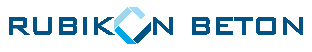 Компоненти и фактори на околната средаПряко въздействиеНепряко въздействиеВторично въздействиеКумулативен ефектКраткотрайно въздействиеСредно трайно въздействиеДълготрайно въздействиеПостоянно въздействиеВременно въздействиеПоложително въздействиеОтрицателно въздействиеБез въздействие1. Здраве на -населението Х-работницитеХ2. Атмосфера и атмосферен въздухХХХ3. Води-повърхн. водиХ-подземни водиХ4. Почви и земеползванеХ5. Земни недра и минерално разнообразиеХ6. ЛандшафтХ7. Защитени територии и паметници на културатаХ8. Биологично разнообразие-флораХ-фаунаХ9. Твърди отпадъциХ10. Рискови енергийни източнициХ11. ШумХ